Derslikler ve idare odalarda temizlik dezenfektasyon plan programına uygun olarak temizlenmesi ve dezenfekte edilmesi sağlanmalıdır havalandırma sistemleri dışarıdan taze hava alacak şekilde ayarlanmalıdır.Derslikler ve odalar sıklıkla kapı pencere açılarak havalandırılmalıdır.Dersliklerdeki ve idari odalardaki panolara ekran ve ortak olanları hijyen ve sanitasyon bilincinin ve farkındalığını arttırmaya yönelik afişler posterler asılmalıdır.Ortak alan ekipman ve dolaplar mümkün olduğunca düzenli olarak dezenfekte edilmelidir.Dersliklerde ve idari odalarda yer alan ortak temas yüzeyleri bilgisayarlar dolaplar makineler aletler ve benzeri için kullanım şartları kullanım sıklığı kullanıcı sayısı ve benzeri kriterlerine göre hijyen ve sanitasyon programları oluşturulmalı ve uygulanmalıdır.Kullanılan makinelerin yüzeyi temizlikleri var ise üretici firmanın belirlediği kriterler de dikkate alınarak uygulanmalıdır.Elle temas etmeden açılabilir kapanabilir pedalı sensörlü ve benzeri atık kutuları bulundurulmalıdır.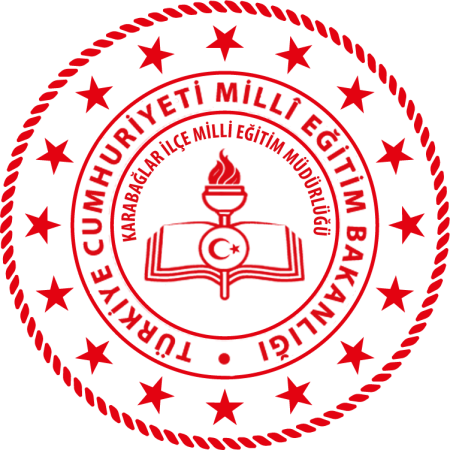 OLTU MESLEKİ VE TEKNİK ANADOLU LİSESİDERSLİK VE İDARİ ODALARIN KULLANIM TALİMATLARIDoküman NoTL-9OLTU MESLEKİ VE TEKNİK ANADOLU LİSESİDERSLİK VE İDARİ ODALARIN KULLANIM TALİMATLARIYayım Tarihi11/09/2020OLTU MESLEKİ VE TEKNİK ANADOLU LİSESİDERSLİK VE İDARİ ODALARIN KULLANIM TALİMATLARIRevizyon No00OLTU MESLEKİ VE TEKNİK ANADOLU LİSESİDERSLİK VE İDARİ ODALARIN KULLANIM TALİMATLARIRevizyon Tarihi.... / .... / 20…OLTU MESLEKİ VE TEKNİK ANADOLU LİSESİDERSLİK VE İDARİ ODALARIN KULLANIM TALİMATLARISayfa No1/1